БОЙОРОК                                                               РАСПОРЯЖЕНИЕ    24 июль   2018  йыл                     №  16                   24  июля 2018 годаО принятии на работу        В связи с направлением для отбывания наказания, осужденного к обязательным работам на 160 (сто шестьдесят) часов решением Мирового судьи судебного участка судебного района Аскинский район Республики Башкортостан:1.Принять Миннуллина Альфариса Рамизовича, 08.04.1987 г.рождения, на благоустроительные работы на территории  сельского поселения Кшлау-Елгинский сельсовет муниципального района Аскинский район Республики Башкортостан с 24 июля 2018 г.    2.Ежедневное исполнение заданий, учет рабочего времени и контроль исполнения настоящего распоряжения оставляю за собой. Глава сельского поселения Кшлау-Елгинский сельсовет муниципального района Аскинский район Республики БашкортостанФ.В.СафинБАШҠОРТОСТАН РЕСПУБЛИКАҺЫАСҠЫН  РАЙОНЫ   МУНИЦИПАЛЬ РАЙОНЫНЫҢ ҠЫШЛАУЙЫЛҒА АУЫЛ  СОВЕТЫ АУЫЛ  БИЛӘМӘҺЕ ХӘКИМИӘТЕ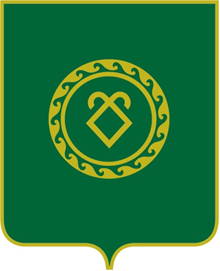             АДМИНИСТРАЦИЯ СЕЛЬСКОГО ПОСЕЛЕНИЯКШЛАУ-ЕЛГИНСКИЙ СЕЛЬСОВЕТМУНИЦИПАЛЬНОГО РАЙОНААСКИНСКИЙ РАЙОНРЕСПУБЛИКИ  БАШКОРТОСТАН